Олимпиада 11 класс 2019 1.1 Сплав «Магналий» применяется в стоматологической ортопедии для создания временных протезов и исправления аномалий зубов и в челюстно-лицевой хирургии, поскольку обладает отличными технологическими характеристиками и малой усадкой. Значение плотности сплава составляет 2,5 г/см3. Содержание в сплаве магния составляет 30%. Рассчитайте число атомов алюминия и магния в промышленной отливке для зуботехнической лаборатории, выполненной в виде цилиндра с радиусом основания 5мм и высотой 30 мм.Решение.V=πr2h =3,14*0,52*3=2,355см3.M=ρ*V= 5,8875гm (Mg)= 1.76625г		n (Mg)= 0,074 моль		N(Mg)=0,445*1023.m (Al)= 4.12125г		n (Al)= 0,153 моль		N(Al)=0,921*1023.Максимальная оценка 5 баллов1.2 Сплав «Магналий» применяется в стоматологической ортопедии для создания временных протезов и исправления аномалий зубов и в челюстно-лицевой хирургии, поскольку обладает отличными технологическими характеристиками и малой усадкой. Значение плотности сплава составляет 2,5 г/см3. Содержание в сплаве магния составляет 30%. Рассчитайте число атомов алюминия и магния в промышленной отливке для зуботехнической лаборатории, выполненной в виде конуса с диаметром основания 15мм и высотой 40 мм.V=1/3πr2h =1/3*0,752*4=2,355 см3.M=ρ*V= 5,8875гm (Mg)= 1.76625г		n (Mg)= 0,074 моль		N(Mg)=0,445*1023.m (Al)= 4.12125г		n (Al)= 0,153 моль		N(Al)=0,921*1023.Максимальная оценка 5 баллов2.1. В медицине ацетат калия используют в качестве источника ионов калия при гипокалиемии как диуретическое средство. Данная соль может существовать в форме кристаллогидрата. Установите строение данного кристаллогидрата, если известно, что растворимость ацетата калия при 25° С составляет 269.4г на 100г воды, а растворимость ацетата калия при 0° С составляет 216.7г на 100г воды. Установите состав кристаллогидрата, если известно, что при охлаждении  25°С до 0°С из 450 г 72,0% раствора ацетата калия  выпадает в осадок 162г его кристаллогидрата.W(ацетата калия)=216,7/216,7+100=0,68420,6842=450*0,72-Х/450 – 162 Откуда масса безводной соли равна Х=127 Массовая доля безводной соли в кристаллогидрате равна  w= 127/162=0,78395Массовая доля безводной соли в кристаллогидрате равна  W= 98/98+18nОткуда n=1,5 (CH3COOK)2*3H20Максимальная оценка 5 баллов2.2. Натрия гидрофосфат входит в состав препарата «Колокит», относящегося к группе осмотических слабительных средств и применяется для очищения толстого кишечника при подготовке колоноскопии, хирургическим операциям, рентгенологическим исследованиям органов брюшной полости.  Установите состав кристаллогидрата гидрофосфата натрия, если при добавлении 10г данного кристаллогидрата к 225г 5% раствора его же   соли массовая гидрофосфата натрия увеличилась на 1,47%		225*0,05 +Х0,0647=---------------------------------------------------		225 + 10 Х=3,9545гМассовая доля безводной соли равна W(Na2HPO4)=3,9545/10=0,39545W(Na2HPO4)=142/142+18n, откуда n=12Na2HPO4*12H2O(CH3COOK)2*3H20Максимальная оценка 5 баллов3.1.Смесь цинка и безводного нитрата цинка прокалили на воздухе до постоянной массы, которая при этом осталась неизменной по отношению к начальной исходной смеси. Рассчитайте массовую долю компонентов в исходной смеси.Решение:2Zn +O2 = 2ZnO2Zn(NO3)2 =2ZnO +4NO2 +O2Пусть n(Zn) =x моль, а n(Zn(NO3)2)=y моль.65х+189у =81х+81уОткуда х=6,75уW(Zn) =65*6,75у/65*6,65у + 189у = 69,89%Максимальная оценка – 5 баллов3.2. Смесь цинка и основного карбоната цинка прокалили на воздухе до постоянной массы, которая при этом осталась неизменной по отношению к начальной исходной смеси. Рассчитайте массовую долю компонентов в исходной смеси.Решение:2Zn +O2 = 2ZnO(ZnOH)2CO3 = 2ZnO + CO2 + H2O65х +224у = 81х+162уХ=3.875уW(Zn) =65*3,875у/65*3,875у + 224у =52,93%Максимальная оценка – 5 баллов4.1. Пировиноградная и ацетоуксусная (β-кетомасляная) кислоты образуются in vivo в процессе метаболизма высших жирных кислот. При восстановлении 58,4г смеси пировиноградной и β-кетомасляной кислот образуется смесь соединений, способная прореагировать с таким же количеством гидроксида калия, которое при взаимодействии с порошком серы образует 37,8г смеси солей. Найдите массовые доли исходных кислот.CH3-C(O)-COOH + H2 = CH3-CHOH-COOH Х			ХCH3-C(O)-CH2- COOH  + H2 = CH3-CHOH-CH2-COOH		Y					YCH3-CHOH-COOH + КОН= CH3-CHOH-COOК + Н2ОХ		       ХCH3-CHOH-CH2-COOH +КОН= CH3-CHOH-CH2-COOК + Н2О	Y			  Y6KOH + 3S=K2SO3 + 2K2S +3H2OПусть n (KOH) =А моль, тогда n(K2SO3)=1/3А, n(K2S) =2/3 А.1/6А*158+ 1/3А*110=37,8А=0,6n (KOH)=0,6 моль88Х + 102Y=58,4Х + Y= 0,6Откуда 	Х=0,2 моль		Y =0,4 мольW (CH3-C(O)-COOH)= 0,2*88/58,4=0,3		 30%W (CH3-C(O)-CH2- COOH) = 0,4*102/58,4 =0,7 или 70%Максимальная оценка 8 баллов4.2. Ацетоуксусная кислота образуется in vivo в процессе метаболизма высших жирных кислот, как продукт окисления β-гидроксимасляной кислоты, наряду с продуктами ее превращений. Данная кислота накапливается в организме больных сахарным диабетом. Рассчитайте массовую долю ацетоуксусной кислоты в ее смеси с β-гидроксимасляной  кислотой, если при обработке 11,42г этой смеси, затрачено такое же количество КОН, которое  при взаимодействии с фосфором, образует 0,822л (н.у.) газа. Решение:CH3-CHOH-CH2-COOH +КОН= CH3-CHOH-CH2-COOК + Н2ОХ				    XCH3-CO-CH2-COOH +КОН= CH3-CO-CH2-COOК + Н2ОY				Y3KOH +4P +3H2O=PH3 + 3KH2PO2n (KOH)= 3n (PH3) =3*0,822/22,4=0,11 моль.104х + 102у=11,42х + у =0,11откуда  	х=0,1		у=0,01W (CH3-C(O)-CH2- COOH) = 0,01*102/11,42=0,089317W2 = 0,910683Максимальная оценка 8 баллов5.1. Навеску массой 4г, содержащую свинец, растворили в 35% азотной кислоте, затем ионы свинца количественно осадили в виде свинца хромата. Полученный осадок обработали избытком калия иодида в присутствии хлороводородной кислоты. На титрование выделившегося иода было израсходовано 20 мл раствора натрия тиосульфата с концентрацией 0.05 моль/л. Рассчитайте массовую долю свинца в образце.3Pb +8HNO3 =3 Pb(NO3)2 + 2NO +4H2OPb(NO3)2 + K2CrO4 = PbCrO4 + 2KNO32Pb CrO4 +16HCl +10KI =2PbI2 + 2CrCl3 + 3I2 +10KCl +8H2O I2 + 2Na2S2O3 =Na2S4O6 + 2NaIn(Na2S2O3) = C*V=0,05 моль/л*0.02 л=0,001мольn(I2) =1/2* n(Na2S2O3) =0,0005 моль n (Pb CrO4)= 2/3 n(I2) =0,000333 мольn (Pb CrO4)=n(Pb(NO3)2 = n (Pb)=0,000333мольm (Pb) =0,06899гw (Pb) =1,72%Максимальная оценка 8 баллов5.2. При броматометрическом определении резорцина с йодометрическим окончанием навеску исследуемого препарата массой 0,5г растворили в воде и прибавили 10 мл раствора бромата калия с С=0,167 моль/л. Раствор бромида калия, серную кислоту и через 20 минут добавили раствор калия иодида. Выделившийся йод через 10 минут оттитровали  0.1моль/л раствором тиосульфата натрия. На титрование было затрачено 40 мл раствора. Рассчитайте массовую долю резорцина в исходной навеске.KBrO3 + 5KBr +3H2SO4 = 3Br2 +3K2SO4 +3H2OC6H4(OH)2 +3Br2 = C6HBr3(OH)2 +3HBrBr2 +2KI= I2 +2KBrI2 +2Na2S2O3 =2NaI + Na2S4O6n (Br2)=3n (KBrO3) =3*0,00167*3=0,005 мольn (Na2S2O3) =0,04л*0,1 моль/л=0,004 моль.n (I2) =1/2 n (Na2S2O3) = 0,002 мольn (Br2) = n (I2) =0,002мольn (Br2) =0,005-0,002=0,003n  (C6H4(OH)2)  =1/3 n (Br2) =0,001 мольm (C6H4(OH)2) = 0,11гw (C6H4(OH)2) =0,11/0,5=22%Максимальная оценка 8 баллов6.1. Смесь цитозина и комплиментарного ему нуклеинового основание, в котором число атомов углерода в 2,5 раза больше числа Авогадро, а число атомов азота в смеси в 3,333 раза больше атомов кислорода  сожгли. Рассчитайте массу осадка, образующегося при пропускании полученной смеси газов (н.у.) через избыток «известковой воды».РешениеЦитозину комплиментарен ГуанинC4H5N3O				С5Н5N5OУ моль				Х моль4у +5х=2,5(3у +5х)/х+у=3.3333Откуда у=5х, Х=0,1 	У=0,52С5Н5N5O +O2= 10CO2 +5N2 –ЛЮБОЕ УРАВНЕНИЕ ПОКАЗЫВАЮЩЕЕ ВЕРНОЕ СООТНОШЕНИЕ.2C4H5N3O +O2= 8CO2 +3N2n(CO2) =5*0,1 + 4*0,5=2,5 мольCO2 + Ca(OH)2 =CaCO3 + H2On CaCO3 = n CO2 =2,5 мольm CaCO3 = 2,5*100=250гМаксимальная оценка 10 баллов6.2Аденин и комплиментарное ему нуклеиновое основание, в которм число атомов углерода в 3 раза больше числа Авогадро, а число атомов азота в аденине в 1, 25 раза больше чем в комплиментарном ему основании сожгли. Рассчитайте массу осадка, образующегося при пропускании полученной смеси газов (н.у.) через избыток «баритовой воды».Пусть n аденина С5 H5N5 = x моль	n тимина C5N2O2H6 =у моль5х + 5у=35х/2у=1,25Откуда х=0,2 моль, у= 0,4 мольРассчитайте массу осадка, образующегося при пропускании газовой смеси, полученной при сгорании  через раствор гидроксида бария.    0,2			      1,0С5 H5N5 +6,25 О2 = 5СО2 + 2,5N2 +2,5 H2O    0,4				2,0C5N5O2H6 +5,5О2= 5 CO2 +N2 +3H2OBa(OH)2 + CO2 =BaCO3n(BaCO3) = n(CO2) = 3 мольмасса BaCO3 =3*197=591г/мольМаксимальная оценка 10 баллов7.1. Напишите уравнения реакций согласно схеме. Для окислительно-восстановительных реакций приведите баланс. P Ba(H2PO2)2  H3PO2 H3PO4 Сa3(PO4)2 X Ca3P28P +3Ba(OH)2 +6H2O = 3 Ba(H2PO2)2 +2PH3Ba(H2PO2)2 +H2SO4 +BaSO4 +2 H3PO22 H3PO2 =H3PO4 +PH32H3PO4 +3 Ca(OH)2 = Сa3(PO4)2 +6H2OСa3(PO4)2 +5C +3SiO2 =3CaSiO3 +2P +5CO2P +3Ca = Сa3P27.2. Напишите уравнения согласно схеме. Для окислительно-восстановительных реакций приведите баланс. KMnO4  K2MnO4 MnCl2 Мn(NO3)2 X Cl2 Na2MnO42KMnO4 = K2MnO4 +MnO2 +O2K2MnO4 +8HCl = MnCl2 +2Cl2 + 2 KCl +4H2OMnCl2 +2AgNO3 =2AgCl + n(NO3)2Mn(NO3)2 =MnO2 +2NO2MnO2 +4HCl = Cl2 +MnCl2 +2H2O2Cl2 +MnCl2 +8NaOH = Na2MnO4 +6NaCl +4H2O8.1.  Напишите уравнения реакций согласно схеме. Укажите условия протекания и необходимые катализаторы. При необходимости приведите баланс.С9H12  C7H6O2  C7H5O4N  C6H5O2N C6H8NCl C6H7N C8H9ON1) 5C6H5-CH(CH3)2  + 18KMnO4 +27H2SO4 ==5 C6H5-COOH +10CO2 +18MnSO4 +9K2SO4 +42H2O			    H2SO42) C6H5-COOH + HNO3 = HOOC-C6H4 –NO2 +H2O				Мета-нитробензойная кислота3) HOOC-C6H4 –NO2 +2KOH = C6H5 –NO2 +K2CO3 +H2O4) C6H5 –NO2 +3Fe +7HCl = C6H5 –NH3Cl +3FeCl2 +2H2O5) C6H5 –NH3Cl +KOH = C6H5 –NH2 + KCl +H2O6) C6H5 –NH2 +( CH3-CO)2O = C6H5 –NH-C(O)-CH3 + CH3-COOHКаждое уравнение оценивается в 2 балла.Максимальная оценка 12 баллов8.2.  Напишите уравнения реакций согласно схеме. Укажите условия протекания и необходимые катализаторы. При необходимости приведите баланс.C8H8  C8H8Br2   C8H6 C7H6O2  C7H5O4N  C6H5O2N  C6H8NClC6H5 –CH=CH2 +Br2 = C6H5 –CHBr-CH2BrC6H5 –CHBr-CH2Br +2KOH (спирт) = C6H5 –C=CH +2KBr +2H2O5 C6H5 –C=CH + 8KMnO4 +12H2SO4 == 5 C6H5-COOH + 5CO2 +8MnSO4 +4K2SO4 +12H2O			    H2SO4C6H5-COOH + HNO3 = HOOC-C6H4 –NO2 +H2OHOOC-C6H4 –NO2 +2KOH = C6H5 –NO2 +K2CO3 +H2OC6H5 –NO2 +3Fe +7HCl = C6H5 –NH3Cl +3FeCl2 +2H2OКаждое уравнение оценивается в 2 балла.Максимальная оценка 12 баллов9.1. При щелочном гидролизе сложного эфира массой 40,6г образуется соль Х и спирт, дегидратацией которого получают алкен, массой 11,2г, способный прореагировать со 150мл раствора перманганата калия с С=1.78 моль/л. Для получения из соли Х соли природной α-аминокислоты потребовалось 21,9г хлороводорода. Установите строение сложного эфира, строение природной α-аминокислоты (запишите используя формулу однозначно отражающую строение и состав данных соединений) и объем азота (Т=25°С, Р= 100кПа), который выделится при обработке данной АК по методу Ван-Слайка.H2N-CHR-COOCnH2n+1’ +NaOH= H2N-CHR-COONa +  CnH2n+1OH3CnH2n +2KMnO4 +2H2O = 3 CnH2n(OH)2 +2MnO2+2KOHH2N-CHR-COONa +2HCl = HBr*H2N-CHR-COOH + NaClH2N-CHR-COOH + HNO2 =N2 + HO-CHR-COOH + H2On (KMnO4)= CV=1,78*0,15=0,267 мольn CnH2n =1,5 n (KMnO4) =0,4 мольn (CnH2n+1OH) = n CnH2n =0,4 мольМ (CnH2n)=m/n=11,2/0,4=28 г/мольОткуда n=2.n (HCl) = 21,9/36,5=0,6 моль, а n( сложного эфира)=0,4 мольследовательно, соотношение  2:3 – это двухосновная аминокислота.n эфира = ½ n спиртаМ(сложного эфира) 40,6/0,2=203 г/мольГлутаминовая кислотаДиэтиловый эфир глутаминовой кислотыn (N2) = n (эфира) =0,2 моль.V (N2) = nRT/PV (N2) = 0,2*8,31*298/100=4,95Максимальная оценка 15 баллов9.2. При щелочном гидролиз е сложного эфира массой 20,3г  образуется соль Х и спирт массой 9,2г. При дальнейшей обработке которого оксидом меди при нагревании, образуется 12,8г меди. Для получения из соли Х соли природной альфа-аминокислоты, потребовалось 24,3г   бромоводорода. Установите строение сложного эфира, строение α-АК и рассчитайте объем газа (Т=25°С, Р= 100кПа), который может быть получен при обработке данной АК по методу Ван-Слайка.H2N-CHR-COOCnH2n+1’ +NaOH= H2N-CHR-COONa +  CnH2n+1OHCnH2n+1OH +CuO = CnH2nO + H2O +CuH2N-CHR-COONa +2HBr = HBr*H2N-CHR-COOH + NaBrH2N-CHR-COOH + HNO2  =N2 + HO-CHR-COOH + H2OДопускается сочетание (KNO2+H2SO4)n (Cu) = n CnH2n+1OH = 12,8\64=0,2 мольM CnH2n+1OH =9,2/0,2=46 г/мольn (спирта) = n (-СOOR) = 0,2 мольn (HBr) = 0,3 моль соотношение количеств веществ спирта и аминоуксусной кислоты 2:3, следовательно это двухосновная аминокислота Следовательно n (эфира) =1/2 n (спирта) =0.1 моль.М (эфира)= 20,3/0.1=203г/мольДиэтиловый эфир глутаминовой кислотыГлутаминовая кислотаn (N2) = n (эфира) =0,1 моль.V (N2) = nRT/PV (N2) = 0,1*8,31*298/100=2,48лМаксимальная оценка 15 балловЗАДАНИЕ 10-1Касторовое масло (Oleum Ricini) используется в медицине в качестве слабительного средства, а также как основа для мазей (мазь Вишневского), входит в состав препарата уролесан. Одним из количественных показателей доброкачественности жирных масел является йодное число. Йодным числом (II) называют количество йода, выраженное в граммах, связываемое 100 г данного жирного масла. Йодное число касторового масла должно составлять 82 – 88. Определение йодного числа касторового масла проводили в соответствии с методикой: навеску масла массой 0,26 г помещают в сухую коническую колбу с притертой пробкой, растворяют в 3 мл эфира, прибавляют 20,0 мл раствора монохлорида йода с концентрацией 0,1моль/л, закрывают колбу пробкой, осторожно встряхивают и выдерживают в темном месте в течение 1 ч. Прибавляют последовательно 1,0 г йодида калия, 50 мл воды и титруют раствором тиосульфата натрия с концентрацией 0,20 моль/л при постоянном энергичном встряхивании до светло-желтой окраски раствора. Прибавляют 3 мл хлороформа, сильно встряхивают, затем прибавляют 1 мл раствора крахмала и продолжают титрование до обесцвечивания раствора. Проводят контрольный опыт (без навески масла) в тех же условиях. На титрование было израсходовано 11,6 мл раствора тиосульфата натрия (основной опыт) и 20,0 мл раствора тиосульфата натрия (контрольный опыт). Напишите уравнения реакций, лежащих в основе данного метода (считать, что основное вещество касторового масла – триглицерид рицинолевой кислоты – 12-гидрокси-9-октадеценовой).  Рассчитайте йодное число касторового масла и сделайте заключение о его доброкачественности. Рассчитайте массовую долю в препарате непредельных кислот в пересчете на рицинолевую кислоту.РЕШЕНИЕ:ICl + KI → I2 + KCl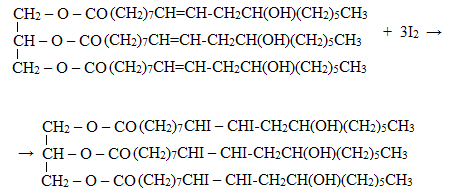 I2 + 2Na2S2O3 → 2NaI + Na2S4O6Способ 1ν(ICl) = 20·0,1 = 2ммоль  =>  ν(I2) = 2 ммольν(Na2S2O3) контр.= 4 ммоль  ν(Na2S2O3) осн. = 11,6·0,2 = 2,32 ммоль =>  ν(I2) = 2,32:2 = 1,16 ммольν(I2 на масло) = 2 – 1,16 = 0,84ммоль – в 0,26 г масла    ν(I2 на масло) = 0,84 ·100/ 0,26 = 323 ммоль – в 100 г масла    m(I2) = 0,323·254 = 82,06 – йодное число  – касторовое масло является доброкачественным.ν(С18Н34О3). = ν(I2) = 0,323 мольm(С18Н34О3). = 0,323 ·298 = 96,25 гω(С18Н34О3) =96,25·100%/100 = 96,25%Способ 2Йодное число: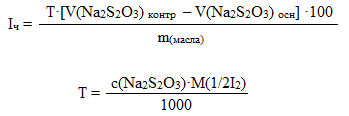 T = 0,2·127/1000 = 0,0254 г/млIч =  0,0254·(20  – 11,6) ·100: 0,26 = 82,06ЗАДАНИЕ 10-2Льняное масло (Oleum Lini) применяют в медицине в качестве противовоспалительного, мочегонного, бактерицидного средства, входит в состав препаратов винизоль, лифузоль. Одним из количественных показателей доброкачественности жирных масел является йодное число. Йодным числом (II) называют количество йода, выраженное в граммах, связываемое 100 г данного жирного масла. Йодное число льняного масла должно составлять 169 – 192. Определение йодного числа льняного масла проводили в соответствии с методикой: навеску масла массой 0,10 г помещают в сухую коническую колбу с притертой пробкой, растворяют в 3 мл эфира, прибавляют 20,0 мл раствора монохлорида йода с концентрацией 0,1моль/л, закрывают колбу пробкой, осторожно встряхивают и выдерживают в темном месте в течение 1 ч. Прибавляют последовательно 1,0 г йодида калия, 50 мл воды и титруют 0,25 М раствором тиосульфата натрия при постоянном энергичном встряхивании до светло-желтой окраски раствора. Прибавляют 3 мл хлороформа, сильно встряхивают, затем прибавляют 1 мл раствора крахмала и продолжают титрование до обесцвечивания раствора. Проводят контрольный опыт (без навески масла) в тех же условиях. На титрование было израсходовано 10,65 мл раствора тиосульфата натрия (основной опыт) и 16,0 мл раствора тиосульфата натрия (контрольный опыт). Напишите уравнения реакций, лежащих в основе данного метода (считать, что основное вещество льняного масла – триглицерид α-линоленовой кислоты – 9,12,15-октадекатриеновой).  Рассчитайте йодное число льняного масла и сделайте заключение о его доброкачественности. Рассчитайте массовую долю в препарате непредельных кислот в пересчете на линоленовую кислоту.РЕШЕНИЕ:ICl + KI → I2 + KCl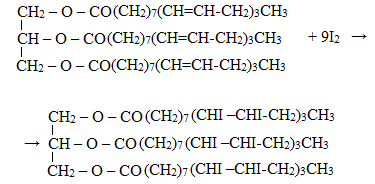 I2 + 2Na2S2O3 → 2NaI + Na2S4O6Способ 1ν(ICl) = 20·0,1 = 2ммоль  =>  ν(I2) = 2 ммольν(Na2S2O3) контр.= 4 ммоль  ν(Na2S2O3) осн. = 10,65·0,25 = 2,6625 ммоль =>  ν(I2) = 2,6625:2 = 1,331 ммольν(I2 на масло) = 2 – 1,331 = 0,669ммоль – в 0,1 г масла    ν(I2 на масло) = 0,669 ·100/ 0,1 = 669 ммоль – в 100 г масла    m(I2) = 0,669·254 = 169,9 – йодное число  – льняное масло является доброкачественным.ν(С17Н29СООН). = ν(I2) : 3 = 0,669/3 = 0,223 мольm(С17Н29СООН). = 0,223 · 278 = 61,99 гω(С17Н29СООН) =61,99·100%/100 ≈ 62%Способ 2Йодное число:T = 0,25·127/1000 = 0,03175 г/млIч =  0,03175·(16  – 10,65) ·100: 0,1 = 169,9Формула для расчета объема и массы образца1Расчет массы каждого из металлов1Расчет кол-во вещества каждого из металлов1Расчет числа атомов2Формула для расчета объема и массы образца1Расчет массы каждого из металлов1Расчет кол-во вещества каждого из металлов1Расчет числа атомов2Расчет массовой доли соли в растворе1Нахождение массы безводной соли1Расчет массовой доли соли в кристаллогидрате1Установление состава кристаллогидрата2Расчет массовой доли соли в растворе1Нахождение массы безводной соли1Расчет массовой доли соли в кристаллогидрате1Установление состава кристаллогидрата2Написано одно уравнение реакции1Написаны два уравнения реакции1Верно составлено математическое уравнение 1Верно проведены расчеты 1Рассчитана массовая доля1Написано одно уравнение реакции1Написаны два уравнения реакции1Верно составлено математическое уравнение 1Верно проведены расчеты 1Рассчитана массовая доля1Верно написана первая пара уравнений1Верно написана вторая пара уравнений1Верно написано третье уравнение1Верно составлена «пропорция»1Рассчитано кол-во КОН1Верно составлена система уравнений1Верно найдены кол-ва веществ1Верно рассчитаны массовые доли1Верно написана первая пара  реакций1Верно написана вторая реакция2Верно составлена «пропорция»1Рассчитано кол-во КОН1Верно составлена система уравнений1Верно найдены кол-ва веществ1Верно рассчитаны массовые доли1Верно составлено первое уравнение1Верно составлено второе уравнение1Верно составлено третье уравнение1Верно составлено четвертое уравнение1Верно рассчитаны количества веществ реагентов1Верно установлено соотношение между количествами реагентов «Пропорция»1Верно найдена масса свинца1Верно рассчитана массовая доля свинца1Верно составлено первое уравнение1Верно составлено второе уравнение1Верно составлено третье уравнение1Верно составлено четвертое уравнение1Верно рассчитаны количества веществ реагентов1Верно установлено соотношение между количествами реагентов «Пропорция»1Верно найдена масса резорцина1Верно рассчитана массовая доля резорцина1Верно написаны формулы азотистых оснований1Верно установлена комплиментарность1Верно составлено первое уравнение сгорания (допускаются дробные коэффициенты)1Верно составлено второе уравнение сгорания (допускаются дробные коэффициенты)1Верно составлено третье уравнение1Верно составлена и система уравнений2Верно найдены количества вещества азотистых оснований1Рассчитана количество вещества углекислого газа1Верно найдена масса осадка1Верно написаны формулы азотистых оснований1Верно установлена компли ментарность1Верно составлено первое уравнение сгорания (допускаются дробные коэффициенты)1Верно составлено второе уравнение сгорания (допускаются дробные коэффициенты)1Верно составлено третье уравнение1Верно составлена и система уравнений2Верно найдены количества вещества азотистых оснований1Рассчитана количество вещества углекислого газа1Верно найдена масса осадка1Верно написано 1уравнение и приведен баланс/не приведен или ошибочен баланс2/1Верно написано 2уравнение и приведен баланс/не приведен или ошибочен баланс2/1Верно написано 3уравнение и приведен баланс/не приведен или ошибочен баланс2/1Верно написано 4уравнение и приведен баланс/не приведен или ошибочен баланс2/1Верно написано 5уравнение и приведен баланс/не приведен или ошибочен баланс2/1Верно написано 6уравнение и приведен баланс/не приведен или ошибочен баланс2/1Верно написано 1уравнение и приведен баланс/не приведен или ошибочен баланс2/1Верно написано 2уравнение и приведен баланс/не приведен или ошибочен баланс2/1Верно написано 3уравнение и приведен баланс/не приведен или ошибочен баланс2/1Верно написано 4уравнение и приведен баланс/не приведен или ошибочен баланс2/1Верно написано 5уравнение и приведен баланс/не приведен или ошибочен баланс2/1Верно написано 6уравнение и приведен баланс/не приведен или ошибочен баланс2/1Верно написано уравнение реакции (баланс по желанию учащегося) и верно  указаны катализаторы/Уравнение реакции написано верно, но необходимые катализаторы не указаны  Уравенине реакции записано неверно или указаны неверные катализаторы210Верно написано уравнение реакции (баланс по желанию учащегося) и верно  указаны катализаторы/Уравнение реакции написано верно, но необходимые катализаторы не указаны  Уравенине реакции записано неверно или указаны неверные катализаторы210Верно написано уравнение первой реакции (в общем виде)1Верно написано уравнение второй реакции (в общем виде)1Верно написано уравнение третьей реакции (в общем виде)1Верно написано уравнение четвертой реакции (в общем виде)1Проведены стехиометрические расчеты и верно найдены количества веществ перманганата калия, алкена и спирта2Верно рассчитаны количества вещества эфира и хлороводорода1Верно найдено стехиометрическое соотношение 1Логически предположен сложный эфир  двухосновной аминокислоты2Установлена молярная масса эфира1Установлена брутто-формула эфира1Верно приведена структурная формула эфира1Верно приведена структурная формула аминокислоты1Верно рассчитан объем азота1Верно написано уравнение первой реакции (в общем виде)1Верно написано уравнение второй реакции (в общем виде)1Верно написано уравнение третьей реакции (в общем виде)1Верно написано уравнение четвертой реакции (в общем виде)1Проведены стехиометрические расчеты и верно найдены количества веществ перманганата калия, алкена и спирта2Верно рассчитаны количества вещества эфира и хлороводорода1Верно найдено стехиометрическое соотношение 1Логически предположен сложный эфир  двухосновной аминокислоты2Установлена молярная масса эфира1Установлена брутто-формула эфира1Верно приведена структурная формула эфира1Верно приведена структурная формула аминокислоты1Верно рассчитан объем азота1Верно написано 1 уравнение реакции2Верно написано 2 уравнение реакции4Верно написано 3 уравнение реакции2Верно рассчитано кол-во вещ-ва иода общее2Верно рассчитано кол-во вещ-ва иода избыток2Верно рассчитано кол-во вещ-ва иода в пробе масла2Верно рассчитано иодное число и сделан вывод о доброкачественности2Верно рассчитана масса кислоты2Верно расчитана массовая доля2Верно написано 1 уравнение реакции2Верно написано 2 уравнение реакции4Верно написано 3 уравнение реакции2Верно рассчитано кол-во вещ-ва иода общее2Верно рассчитано кол-во вещ-ва иода избыток2Верно рассчитано кол-во вещ-ва иода в пробе масла2Верно рассчитано иодное число и сделан вывод о доброкачественности2Верно рассчитана масса кислоты2Верно рассчитана массовая доля2